DRU, 7. 5. 2020NOVI VEK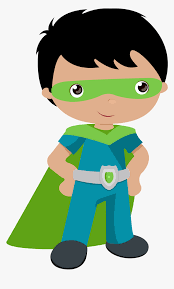 Morda veš, kdo je »odkril« Ameriko? Kaj so Evropejci prinesli v Ameriko? (Nalezljive bolezni, vojne, grdo ravnanje z domačini.)Kaj smo Evropejci dobili iz Amerike? (Nove kulturne rastline.)V novem veku je v Evropi nastala nova gospodarska dejavnost – industrija. Oglej si fotografije (Kako so živeli ljudje v novem veku?), ki jih najdeš v interaktivnem gradivu na https://www.radovednih-pet.si/vsebine/rp5-dru-sdz-osn/Kateri izumi novega veka so predstavljeni na fotografijah?Za kaj so koristni?Kateri izum je tebi najbolj všeč? Zakaj?Reši še nalogo (Kako so živeli ljudje v novem veku?), ki jo najdeš v interaktivnem gradivu. Ljudje so se začeli preseljevati v mesta, ker so tam bile tovarne. V kakšnih pogojih so živeli, delali? (Stanovanja so bila majhna, skromna, brez opreme, vodovoda, kanalizacije. Delali so po več kot 10 ur na dan; za prehrano, varnost in zdravje ni bilo poskrbljeno.)UČB, str. 90Preberi besedilo Kako so živeli ljudje v novem veku?Oglej si kovanec za en evro (lahko si pomagaš s fotografijo, ki jo najdeš v interaktivnem gradivu na www.radovednih-pet.si), na katerem je upodobljen Primož Trubar. Kaj veš o njem?UČB, str. 91Preberi še besedilo o prvi knjigi v slovenščini in razmisli. 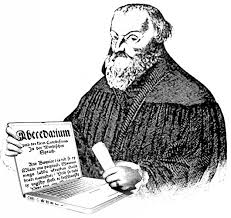 Kdaj je izšel Trubarjev Katekizem?O čem govori knjiga?Knjiga ima še prilogo. Zakaj?Zakaj je za Slovence Trubarjevo delo tako pomembno?Kaj pomeni, da si pismen? Ali poznaš kakšno ulico poimenovano po Trubarju? Kje je?Slovenci so v novem veku živeli v pokrajinah, ki so se imenovale: Kranjska, Štajerska, Koroška, Goriška, Istra, Trst.UČB, str. 91Preberi še besedilo Slovenske zgodovinske dežele. Del katere zgodovinske dežele je bil kraj, v katerem prebivaš?Zapis v zvezekKAKO SO ŽIVELI LJUDJE V NOVEM VEKU?Prepiši vprašanja in odgovori.Kaj so Evropejci iskali na drugih celinah in kaj so prinesli od tam?Naštej nekaj izumov novega veka, ki so po tvojem mnenju pomembni za življenje človeka.Kdo je bil Primož Trubar?  Zakaj je za Slovence njegovo delo tako pomembno?Naštej slovenske zgodovinske dežele. Ali se ta imena uporabljajo še danes?